古代ローマの後半期の君主政時代。ローマ共和政末期の内乱時代の収拾者アウグストスが紀元前二七年プリンキパトウス（元首政）すなわち実質上の帝政をはじめてから、三世紀末にディオクレティアヌスがドミナトウス（専制君主政）をしき・・・・・・・・。開会前月の販売報告今月のイベント予定開会前月の販売報告今月のイベント予定日時		５月５日集合場所	千葉駅持ち物	生徒手帳チャーハン	600円餃 子	400円ﾊﾝﾊﾞｰｸﾞ定食	1,100円古代ローマの後半期の君主政時代。ローマ共和政末期の内乱時代の収拾者アウグストスが紀元前二七年プリンキパトウス（元首政）すなわち実質上の帝政をはじめてから、三世紀末にディオクレティアヌスがドミナトウス（専制君主政）をしき・・・・・・・・。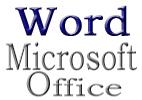 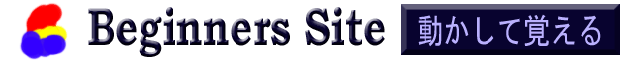 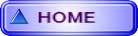 